ОвощеводствоБалеев, Д. Н. Особенности покоя семян овощных зонтичных культур, вызванного различными факторами / Д. Н. Балеев, А. Ф. Бухаров, М. И. Иванова // Овощи России. – 2017. – № 4. – С. 80-85.Гусейнов, Ю. А. Некоторые технологические особенности производства овощей в защищенном грунте в условиях Дагестана / Ю. А. Гусейнов, Е. В. Санникова // Горное сел. хоз-во. – 2017. – № 3. – С. 63-65.Ильин, С. Н. Применение углекислого газа в качестве подкормки в защищенном грунте / С. Н. Ильин, М. П. Таханов, Ю. А. Фальчевская // Вестн. ИРГСХА. – 2017. – № 80. – С. 88-91.Попова, С. А. Обоснование прерывистого досвечивания тепличных растений СД-облучателями / С. А. Попова // Вестн. ИРГСХА. – 2017. – № 80. – С. 118-125.Размерная классификация плодов и овощей, близких к округлой форме / А. Л. Фалько [и др.] // Вестн. Донского гос. аграр. ун-та. – 2017. – № 3-1(25). – С. 46-54. Переработка пищевых сыпучих масс и различных сельскохозяйственных культур в большинстве случаев требует калибровки по размерам и сортировки от примесей. Калибровка (Классификация) - разделение растительного сырья на группы с близкими размерами, формой и массой. Использование центробежного принципа в различных классификаторах известно давно и имеет на практике широкое распространение. Известный просеиватель «МПП-ІІ-І» и виброцентробежные зерновые сепараторы, являются одними из основных представителей этого типа оборудования. Большинство применяемых в Украине и России просеивателей являются их аналогами и имеют такой же принцип действия; основное различие между ними состоит в назначении по виду перерабатываемого сырья и в плоскости расположения рабочего органа. Просеиватель «МПП-ІІ-І» [1] применяется для классификации высокодисперсных сыпучих пищевых масс, а центробежные сепараторы для калибровки зерновых культур. В машинах для калибровки плодов и овощей центробежная сила используются только в дисковых калибровочных устройствах, которые созданы на базе дисковой калибровочной машины «Киладзе и Животок». Следует отметить, что в сравнении с другими современными машинами, работающими по другим принципам, дисковые калибровочные устройства имеют большие перспективы модернизации, так как они разрабатывались и применялись гораздо позднее. Если ознакомится с конструкциями дисковых калибрующих устройств и конструкцией дисковой машины Киладзе и Животок, то можно заметить, что такая деталь как диск во всех машинах отсутствует, вместо нее применяются большие стальные конусы или конические обручи. Само название «дисковые», является условным и, возможно, указывает путь дальнейшего совершенствования. В конструкциях современных дисковых устройств, явно просматривается идея увеличения центробежной силы, с целью повышения производительности. В работах М.Я. Дикиса и А.Н. Мальского, говорится о перспективности такого оборудования, их основными недостатками является деление исходного сырья только на несколько фракций, невысокая удельная производительность, возможность механических повреждений сырья. Этим и объясняется их ограниченное распространение на пищевых предприятиях перерабатывающих производств.Сирота, С. М. Законодательное обеспечение семеноводства овощных культур в Российской Федерации (по материалам парламентских слушаний 11 июля 2017 года) / С. М. Сирота // Овощи России. – 2017. – № 4. – С. 13-15.КапустныеВелижанов, Н. М. Основные направления исследований по селекции белокочанной капусты / Н. М. Велижанов, Р. Г. Магомедмирзоева // Горное сел. хоз-во. – 2017. – № 3. – С. 65-69.Велижанов, Н. М. Оценка гибридов капусты белокочанной в условиях республики Дагестан / Н. М. Велижанов, С. В. Жаркова // Вестн. Алтайского гос. аграр. ун-та. – 2017. – № 10. – С. 19-23.В Республике Дагестан капуста белокочанная занимает свыше 40% от общей площади, занятой овощными культурами. Производство капусты белокочанной сосредоточено в основном в горных и предгорных районах республики. Получение стабильного урожая холодостойких культур в республике проблематично по трём основным причинам: длительный жаркий и сухой период; резкая смена климатических факторов в течение вегетационного периода; высокий инфекционный фон, особенно во второй половине лета - все это способствует распространению грибных и бактериальных болезней. Приведены результаты испытаний за 2014-2016 гг. гибридов капусты белокочанной, полученных с использованием в качестве одной из родительских форм местного сорта Ахтынская улучшенная, по хозяйственно ценным признакам. В 2014 г. все образцы показали значение признака «товарная урожайность» выше, чем в 2015 и 2016 гг. В 2015 г. все изучаемые образцы, за исключением Ахтынская улучшенная х Зимовка 1474, Ахтынская улучшенная х F1 Снежинка и Ахтынская улучшенная х Парус, превзошли контроль от 1,15 т/га (Ахтынская улучшенная х Кубаночка) до 3,22 т/га (Ахтынская улучшенная х F1 Колобок, F1 Леки). В 2016 г. товарная урожайность гибридов снизилась в сравнении с предыдущими годами. Максимальная товарная урожайность была зафиксирована у гибрида F1 Леки (41,65 т/га), контроль - 38,33 т/га. В среднем за три года испытаний более чем на 2,0 т/га превзошли стандарт Ахтынская улучшенная х Подарок, Ахтынская улучшенная х F1 Колобок и F1 Леки. Следует отметить, что все изучаемые образцы по признаку «товарная урожайность» независимо от погодных условий отличаются стабильностью и выравненностью. Морфологические признаки образцов способствуют их устойчивости к абиотическим стрессам, что благоприятно влияет на развитие растений и их продуктивность.Корнеплоды овощныеБуренин, В. И. Генофонд для селекции моркови и свеклы столовой / В. И. Буренин, Т. М. Пискунова, Т. В. Хмелинская // Овощи России. – 2017. – № 4. – С. 28-32. Зведенюк, А. П. Выращивание семян моркови столовой с зимующей рассады / А. П. Зведенюк, Д. Ф. Фучеджи // Овощи России. – 2017. – № 4. – С. 62-65.Корнев, А. В. Изменчивость отдельных признаков моркови столовой разнообразной окраски корнеплода / А. В. Корнев, В. И. Леунов, А. Н. Ховрин // Овощи России. – 2017. – № 4. – С. 41-45.Корнюхин, Д. Л. Разнообразие и селекционная ценность реп и турнепсов стран Скандинавии / Д. Л. Корнюхин, А. М. Артемьева // Овощи России. – 2017. – № 4. – С. 58-61.Корсунова, Т. М. Влияние нетрадиционных почвоулучшителей на урожайность овощных корнеплодных культур / Т. М. Корсунова, Ю. Б. Сорокина, Е. В. Коновалова // Вестн. Бурятской гос. с.-х. акад. им. В.Р. Филиппова. – 2017. – № 3. – С. 6-12.Обсуждаются аспекты влияния нетрадиционных почвоулучшителей на урожай корнеплодных культур в рамках реализации принципов альтернативного земледелия в устойчивом развитии сельского хозяйства, сельских территорий. Экологическая обстановка в почве в большей степени определяется состоянием эдафона-почвенно-биотического комплекса, позволяющего мобилизовать энергетические резервы почвы, улучшить физиологическую компоненту развития растений. Как правило, экологические факторы в условиях Бурятии (засуха, заморозки, низкое содержание гумуса, слабый биотический потенциал почвы) лимитируют полноценное развитие сельскохозяйственных культур и получение урожая. К тому же, почвы Бурятии характеризуются невысокой численностью микроорганизмов - их содержание в 2-3 раза ниже по сравнению с европейскими аналогами, низкой биологической активностью. Перспективным приемом оптимизации экологической обстановки в почве является применение нетрадиционных почвоулучшителей комплексного действия - биоудобрений нового поколения. Биоудобрения приводят в движение большие резервы питательных веществ, находящихся в почве, включая фосфор и калий, делая их доступными для растений. Предпочтение отдается мероприятиям, которые способствуют сохранению эдафона, стимулируют биологическую активность почвы, способствуют накоплению гумуса, препятствуют заражению почвы возбудителями различных болезней. Сочетание в данных препаратах микробиологической компоненты (удобрение микробиологическое «БиЭМ») с энергетической составляющей (компост, биогумус) позволяет активизировать процессы разложения органики и мобилизации питательных веществ, что сказывается на повышении урожайности культур моркови и свеклы в среднем на 25-33%. Наиболее эффективным оказалось сочетание микробиологического препарата БиЭМ с перегноем КРС вследствие активизации процессов разложения органики, стимулирования ростовых процессов. В целом можно отметить повышение урожая в следующем году, обусловленное, по-видимому, последействием влияния применяемых препаратов, обладающих пролонгированным действием. Кузнецова, Т. А. Влияние длительного систематического применения органических и минеральных удобрений на урожайность моркови столовой в условиях 14-й ротации севооборота в Западной Сибири / Т. А. Кузнецова, Е. В. Кашнова // Вестн. Алтайского гос. аграр. ун-та. – 2017. – № 11. – С. 22-26.Овощные культуры составляют группу растений, отличающихся своим отношением к внешним условиям - температуре, свету, влаге и минеральному питанию. Это требует дифференцированного подхода к разработке приемов агротехники и, в частности, системы удобрения. Как правило, результаты опытов по влиянию длительного систематического применения удобрений вносят существенные изменения в представления об эффективности действия удобрений, сложившиеся на основе итогов кратковременных исследований. В длительных исследованиях по применению удобрений урожай культур севооборота формируется за счет прямого действия удобрений, их последействия и косвенного действия через влияние на свойства почвы. Важно выяснить, в какой степени влияет длительное систематическое применение различных систем удобрения на формирование урожайности, и в каких соотношениях с другими факторами проявляется их влияние. Объектом исследований являлась морковь столовая сорт Шантенэ 2461. Изучалась возможность повышения урожайности данной культуры при применении органических и минеральных удобрений в различных дозах и сочетаниях. Опыты проводили в соответствии с методикой государственного испытания сельскохозяйственных культур, методикой опытного дела в овощеводстве и бахчеводстве. В работе использовались следующие удобрения: аммиачная селитра (34%); суперфосфат двойной гранулированный (42%); калий хлористый (50%); компост. Изучено влияние длительного систематического применения различных систем удобрения на формирование урожайности столовой моркови. Определен оптимальный вариант удобрений для получения максимальной урожайности моркови столовой сорта Шантенэ 2461. Рассчитан максимальный условно чистый доход от прибавки урожайности моркови столовой. Леунов, В. И. Методика селекции и семеноводства свеклы столовой в условиях муссонного климата дальнего востока России / В. И. Леунов, Ю. Г. Михеев // Овощи России. – 2017. – № 4. – С. 38-40. Мелихова, Е. В. Исследование влияния агромелиоративных факторов на урожайность свеклы столовой при комбинированном орошении / Е. В. Мелихова, В. В. Бородычев // Известия Нижневолжского агроун-го комплекса: наука и высшее профессиональное образование. – 2017. – № 3. – С. 234-240.Михайлова, Е. Е. Капельное орошение и особенности минерального питания свеклы столовой / Е. Е. Михайлова, В. В. Бородычев // Известия Нижневолжского агроун-го комплекса: наука и высшее профессиональное образование. – 2017. – № 3. – С. 118-125.Немтинов, В. И. Селекция и создание сорта дайкона в Крыму / В. И. Немтинов // Овощи России. – 2017. – № 4. – С. 53-57. Основные факторы активизации фотосинтетической деятельности и урожайность моркови столовой при орошении стационарными дождевальными системами спринклерного типа / А. С. Овчинников [и др.] // Известия Нижневолжского агроун-го комплекса: наука и высшее профессиональное образование. – 2017. – № 3. – С. 64-73.Оценка различных генотипов моркови столовой в питомнике исходных форм / Б. М. Амиров [и др.] // Овощи России. – 2017. – № 4. – С. 45-52.Современный инструментальный метод контроля качества семян корнеплодных овощных культур / Ф. Б. Мусаев [и др.] // Овощи России. – 2017. – № 4. – С. 73-77.Стандарт организации на типовой технологический процесс производства семян редиса (беспересадочная культура) / Л. В. Павлов [и др.] // Овощи России. – 2017. – № 4. – С. 78-79.Угарова, С. В. Селекционное использование генетически сложно наследуемого признака фиолетовой окраски корнеплодов редиса / С. В. Угарова, А. В. Зеленин // Овощи России. – 2017. – № 4. – С. 66-69.Федорова, М. И. Корнеплодные овощные растения, направления селекции, результаты / М. И. Федорова, В. А. Степанов // Овощи России. – 2017. – № 4. – С. 16-22.Федорова, М. И. Сорта пастернака селекции ВНИИССОК / М. И. Федорова, В. А. Степанов, Т. С. Вюртц // Овощи России. – 2017. – № 4. – С. 86-88.Циунель, А. М. Результаты селекции редиса на морфологическое разнообразие корнеплодов / А. М. Циунель // Овощи России. – 2017. – № 4. – С. 89-90.Эффективность применения биогумуса под столовую свеклу в условиях лесостепи западной Сибири / Н. В. Гоман [и др.] // Вестн. Омского гос. аграр. ун-та. – 2017. – № 3. – С. 13-19.Юдаева, В. Е. Генетические ресурсы корнеплодных овощных культур в условиях центрального региона России / В. Е. Юдаева, А. И. Бохан, С. М. Мотылева // Овощи России. – 2017. – № 4. – С. 32-37.Юсупова, Л. А. Влияние формирования семенного куста свеклы столовой на семенную продуктивность и посевные качества семян / Л. А. Юсупова, А. Н. Ховрин, Л. Н. Тимакова // Овощи России. – 2017. – № 4. – С. 70-72.Пасленовые овощныеКалмыкова, Е. В. Влияние регуляторов роста на урожайность перца сладкого / Е. В. Калмыкова, Н. Ю. Петров // Вестн. Ульяновской гос. с-х. акад. – 2017. – № 3. – С. 11.Калмыкова, Е. В. Формирование продуктивности томата на основе применения регуляторов роста растений / Е. В. Калмыкова // Вестн. Ижевской гос. с.-х. акад. – 2017. – № 3. – С. 17-23.Приведены результаты исследований по изучению влияния регулятора роста «Энергия-М» на посевные качества семян, рост, развитие, продуктивность и качество плодов томата, выращиваемого в открытом грунте в почвенно-климатических условиях Нижнего Поволжья. В задачи исследований входило изучение сравнительной реакции сортов и гибридов томата на формирование урожайности при обработке регулятором роста по вегетации, научное обоснование урожайности по вариантам опыта. Исследования проводились в 2008-2015 гг. в условиях хозяйства ООО «Урожай» Городищенского района Волгоградской области согласно «Методике опытного дела в овощеводстве и бахчеводстве», «Методике полевого опыта». Полив исследуемых культур осуществлялся системой капельного орошения. Поливы проводили для поддержания предполивного порога влажности почвы в активном слое 80…85% от наименьшей влагоёмкости (НВ) в первой половине вегетации и 70…75% от НВ - во второй половине. В качестве объектов исследования были взяты сорта и гибриды томата: Волгоградский 5/95 (в качестве стандарта), Фоккер F1, Геркулес. Повторность опыта трёхкратная. Расположение делянок систематическое. При выращивании томата в системе капельного орошения применялась схема посева 0,90+0,50 м. Норма высева составляла 1 кг (35 тыс. растений) на гектар. Урожайность томата по вариантам в контроле варьировала по сортам и гибридам от 7,50 до 9,80 кг/м2. Применение регулятора роста «Энергия-М» по всей вегетации оказало положительное влияние на урожайность томата и позволило повысить её от 10,15 до 12,62 кг/м2. Петров, Н. Ю. Адаптивная технология возделывания перца сладкого на светло-каштановых почвах Волгоградской области / Н. Ю. Петров, Е. В. Калмыкова, О. В. Калмыкова // Вестн. Алтайского гос. аграр. ун-та. – 2017. – № 9. – С. 9-14.Изучено действие минеральных водорастворимых удобрений на перце сладком. Доказано, что Растворин повышал продуктивность плодов перца. В полевых опытах по изучению продуктивности перца сладкого исследовались следующие сорта и гибриды: Подарок Молдовы (в качестве стандарта), Пафос F1, Помпео F1. Выбранные сорта и гибриды высевались нормой высева 1 млн. всх. семян на 1 га. Повторность опыта трёхкратная. Расположение делянок систематическое. Посев осуществлялся в первой декаде апреля по 4-строчной схеме с обязательным послепосевным прикатыванием кольчато-шпоровыми катками. Выявлены наиболее перспективные для почвенно-климатических условий Нижнего Поволжья сорта и гибриды перца сладкого, обладающие высокими адаптационными возможностями и значительной потенциальной урожайностью в сочетании с оптимальным уровнем минерального питания и водопотребления. Внесение удобрений увеличивало массу стандартных плодов в среднем по фактору на 25-50% по сравнению с неудобренным вариантом. Максимальная масса стандартных плодов была на варианте с применением водорастворимого удобрения Растворин - 0,32-0,40 кг. На основании проведенных нами исследований для Нижневолжского региона можно рекомендовать перспективный гибрид перца сладкого - Помпео F1, который способен сформировать урожайность выше стандарта на 102,4%. Петров, Н. Ю. Повышение продуктивности перца сладкого при обработке регуляторами роста в условиях волгоградской области / Н. Ю. Петров, Е. В. Калмыкова, О. В. Калмыкова // Известия Нижневолжского агроун-го комплекса: наука и высшее профессиональное образование. – 2017. – № 3. – С. 56-64.Продуктивность томата при применении микроэлементов и биологически активных веществ / М. В. Селиванова [и др.] // Овощи России. – 2017. – № 4. – С. 91-95.Бахчевые культурыХодяков, Е. А. Особенности режима капельного орошения и водопотребления кабачков, выращиваемых в Нижнем Поволжье / Е. А. Ходяков // Известия Нижневолжского агроун-го комплекса: наука и высшее профессиональное образование. – 2017. – № 3. – С. 90-97.Цепляев, А. Н. Физико-механические свойства плодов бахчевых культур / А. Н. Цепляев, А. Ю. Китов // Известия Нижневолжского агроун-го комплекса: наука и высшее профессиональное образование. – 2017. – № 3. – С. 216-225.Составитель: Л. М. Бабанина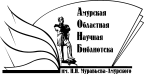 Государственное бюджетное учреждение культуры«Амурская областная научная библиотека имени Н.Н. Муравьева-Амурского